СОВЕТ МИНИСТРОВ РЕСПУБЛИКИ КРЫМПОСТАНОВЛЕНИЕот 31 марта 2015 г. N 156ОБ УТВЕРЖДЕНИИ ПОРЯДКА ОПРЕДЕЛЕНИЯ ОБЪЕМАИ ПРЕДОСТАВЛЕНИЯ СРЕДСТВ БЮДЖЕТА РЕСПУБЛИКИ КРЫМ,ПРЕДУСМОТРЕННЫХ НА РЕГУЛЯРНЫЕ ЦЕЛЕВЫЕ ПОСТУПЛЕНИЯНЕКОММЕРЧЕСКОЙ ОРГАНИЗАЦИИ "КРЫМСКИЙ РЕСПУБЛИКАНСКИЙ ФОНДРАЗВИТИЯ ЖИЛИЩНОГО СТРОИТЕЛЬСТВА И ИПОТЕЧНОГО КРЕДИТОВАНИЯ"НА ОСУЩЕСТВЛЕНИЕ УСТАВНОЙ ДЕЯТЕЛЬНОСТИ В РАМКАХ РЕАЛИЗАЦИИГОСУДАРСТВЕННОЙ ПРОГРАММЫ РЕСПУБЛИКИ КРЫМ "РАЗВИТИЕЖИЛИЩНОГО СТРОИТЕЛЬСТВА В РЕСПУБЛИКЕ КРЫМ"В соответствии с пунктом 2 статьи 78.1 Бюджетного кодекса Российской Федерации, постановлением Правительства Российской Федерации от 18 сентября 2020 года N 1492 "Об общих требованиях к нормативным правовым актам, муниципальным правовым актам, регулирующим предоставление субсидий, в том числе грантов в форме субсидий, юридическим лицам, индивидуальным предпринимателям, а также физическим лицам - производителям товаров, работ, услуг, и о признании утратившими силу некоторых актов Правительства Российской Федерации и отдельных положений некоторых актов Правительства Российской Федерации", статьями 83, 84 Конституции Республики Крым, статьями 14, 20 Закона Республики Крым от 19 июля 2022 года N 307-ЗРК/2022 "Об исполнительных органах Республики Крым", пунктом 30 статьи 16 Закона Республики Крым от 15 декабря 2022 года N 355-ЗРК/2022 "О бюджете Республики Крым на 2023 год и на плановый период 2024 и 2025 годов", постановлением Совета министров Республики Крым от 22 ноября 2016 года N 571 "Об утверждении Государственной программы Республики Крым "Развитие жилищного строительства в Республике Крым", Совет министров Республики Крым постановляет:(в ред. Постановлений Совета министров Республики Крым от 08.02.2019 N 67, от 24.01.2020 N 15, от 21.12.2020 N 826, от 11.02.2021 N 71, от 26.01.2022 N 26, от 13.12.2022 N 1141, от 16.02.2023 N 128)Утвердить прилагаемый Порядок определения объема и предоставления средств бюджета Республики Крым, предусмотренных на регулярные целевые поступления Некоммерческой организации "Крымский республиканский фонд развития жилищного строительства и ипотечного кредитования" на осуществление уставной деятельности в рамках реализации Государственной программы Республики Крым "Развитие жилищного строительства в Республике Крым".(в ред. Постановлений Совета министров Республики Крым от 01.03.2017 N 106, от 08.02.2019 N 67, от 24.01.2020 N 15, от 11.02.2021 N 71)Глава Республики Крым,Председатель Совета министровРеспублики КрымС.АКСЕНОВЗаместитель Председателя Совета министровРеспублики Крым -руководитель Аппарата Совета министровРеспублики КрымЛ.ОПАНАСЮКПриложениек постановлениюСовета министровРеспублики Крымот 31.03.2015 N 156ПОРЯДОКОПРЕДЕЛЕНИЯ ОБЪЕМА И ПРЕДОСТАВЛЕНИЯ СРЕДСТВ БЮДЖЕТАРЕСПУБЛИКИ КРЫМ, ПРЕДУСМОТРЕННЫХ НА РЕГУЛЯРНЫЕ ЦЕЛЕВЫЕПОСТУПЛЕНИЯ НЕКОММЕРЧЕСКОЙ ОРГАНИЗАЦИИ "КРЫМСКИЙРЕСПУБЛИКАНСКИЙ ФОНД РАЗВИТИЯ ЖИЛИЩНОГО СТРОИТЕЛЬСТВАИ ИПОТЕЧНОГО КРЕДИТОВАНИЯ" НА ОСУЩЕСТВЛЕНИЕ УСТАВНОЙДЕЯТЕЛЬНОСТИ В РАМКАХ РЕАЛИЗАЦИИ ГОСУДАРСТВЕННОЙ ПРОГРАММЫРЕСПУБЛИКИ КРЫМ "РАЗВИТИЕ ЖИЛИЩНОГО СТРОИТЕЛЬСТВАВ РЕСПУБЛИКЕ КРЫМ"1. Общие положения о предоставлении средств бюджетаРеспублики Крым, предусмотренных на регулярные целевыепоступления Некоммерческой организации "Крымскийреспубликанский фонд развития жилищного строительстваи ипотечного кредитования" на осуществление уставнойдеятельности в рамках реализации Государственной программыРеспублики Крым "Развитие жилищного строительствав Республике Крым"(в ред. Постановления Совета министров Республики Крымот 11.02.2021 N 71)1.1. Настоящий Порядок разработан в соответствии с пунктом 2 статьи 78.1 Бюджетного кодекса Российской Федерации и устанавливает цели, условия, порядок определения объема и механизм предоставления субсидии из бюджета Республики Крым на регулярные целевые поступления Некоммерческой организации "Крымский республиканский фонд развития жилищного строительства и ипотечного кредитования" на осуществление уставной деятельности в рамках реализации Государственной программы Республики Крым "Развитие жилищного строительства в Республике Крым", утвержденной постановлением Совета министров Республики Крым от 22 ноября 2016 года N 571 (далее - средства бюджета Республики Крым, Фонд, государственная программа соответственно).(в ред. Постановления Совета министров Республики Крым от 11.02.2021 N 71)1.2. Целью предоставления средств бюджета Республики Крым является финансовое обеспечение уставной деятельности Фонда в части развития жилищного строительства и ипотечного кредитования на территории Республики Крым, в том числе путем реализации мероприятий, предусмотренных государственной программой.(п. 1.2 в ред. Постановления Совета министров Республики Крым от 11.02.2021 N 71)1.3. Средства бюджета Республики Крым направляются на осуществление уставной деятельности Фонда в рамках реализации государственной программы, а именно на:(в ред. Постановления Совета министров Республики Крым от 11.02.2021 N 71)1.3.1. предоставление ипотечных кредитов (займов), в том числе по стандартам Акционерного общества "ДОМ.РФ";1.3.2. независимую оценку рыночной стоимости одного квадратного метра общей площади жилых помещений и рыночной стоимости жилых помещений (квартир), в том числе относящихся к стандартному жилью, независимую оценку рыночной стоимости земельных участков;1.3.3. подготовку и корректировку документации по планировке территорий, проектов межевания территорий, с целью образования земельных участков, правообладателем которых является Фонд, либо планируемых к приобретению Фондом, схем расположения таких земельных участков на кадастровом плане территории;(в ред. Постановления Совета министров Республики Крым от 26.01.2022 N 26)1.3.4. проведение мероприятий, связанных с установлением (изменением) категорий земель, определением (изменением) вида их разрешенного использования, выполнение топографических работ;1.3.5. подготовку (корректировку) предпроектных (эскизных) решений, проектно-сметной документации, в том числе на переустройство объектов хозяйства, находящихся на балансе у соответствующих хозяйствующих субъектов, а также выполнение инженерных изысканий для строительства жилья, объектов и сооружений коммунальной, инженерной, транспортной и социальной инфраструктур, включая линейные объекты, а также парковочных мест, элементов благоустройства территории на земельных участках, указанных в подпункте 1.3.3 пункта 1.3 раздела 1 настоящего Порядка;(пп. 1.3.5 в ред. Постановления Совета министров Республики Крым от 26.01.2022 N 26)1.3.6. проведение экспертизы проектной документации, в том числе проверку достоверности определения сметной стоимости строительства, и результатов инженерных изысканий, подготовленных (выполненных) в соответствии с подпунктом 1.3.5 пункта 1.3 раздела 1 настоящего Порядка;1.3.7. приобретение земельных участков в собственность Фонда, в целях реализации мероприятий государственной программы, а также оплату расходов, связанных с оформлением земельных участков, предоставленных Фонду в безвозмездное пользование на период строительства;1.3.8. оплату услуг технического заказчика, строительного контроля, авторского надзора, а также обследования технического состояния строящегося (реконструируемого) объекта капитального строительства, лабораторных, гидрогеологических, морфометрических и иных анализов и исследований объектов окружающей среды на территориях предполагаемого строительства объектов и смежных с ним территорий;(в ред. Постановления Совета министров Республики Крым от 26.01.2022 N 26)1.3.9. оплату (предоплату) строительных работ в соответствии с условиями договоров подряда на строительство жилья, объектов и сооружений коммунальной, инженерной, транспортной и социальной инфраструктур, включая линейные объекты, а также парковочных мест, элементов благоустройства территории на земельных участках, указанных в подпункте 1.3.3 пункта 1.3 раздела 1 настоящего Порядка;(пп. 1.3.9 в ред. Постановления Совета министров Республики Крым от 26.01.2022 N 26)1.3.10. оплату технологического присоединения строящихся (построенных) объектов на земельных участках, указанных в подпункте 1.3.3 пункта 1.3 раздела 1 настоящего Порядка, а также внутриплощадочных/внеплощадочных сетей к сетям ресурсоснабжающих организаций, организаций связи и/или работ (услуг) подрядных и иных организаций, в том числе проектных, строительных, осуществляющих строительный контроль, авторский надзор, для осуществления технологического присоединения таких объектов/сетей;(пп. 1.3.10 в ред. Постановления Совета министров Республики Крым от 22.07.2022 N 526)1.3.11. оплату пусконаладочных работ, в том числе связанных с обеспечением возводимого жилья газоснабжением;1.3.12. оплату кадастровых работ, а также работ (услуг), связанных с введением жилья, иных объектов капитального строительства, сооружений инженерной инфраструктуры, включающих инженерные системы электро-, газо-, тепло-, водоснабжения и водоотведения объектов капитального строительства, в эксплуатацию, постановкой на государственный кадастровый учет, а также присвоением почтового адреса построенным объектам;1.3.13. оплату государственной пошлины за государственную регистрацию прав на недвижимое имущество, перехода прав на него, включая земельные участки, жилые помещения, а также за совершение юридически значимых действий, связанных с реализацией такого недвижимого имущества, за государственную регистрацию ипотеки, иных ограничений (обременений) прав на недвижимое имущество;(пп. 1.3.13 в ред. Постановления Совета министров Республики Крым от 22.07.2022 N 526)1.3.14. получение технических условий и оплату работ (услуг), связанных с выносом объектов с территории зоны застройки и переустройством имеющихся на такой территории сетей (сооружений), уплату компенсации в случае нарушенного права балансодержателю объектов хозяйства (в том числе электросетевого), а также уплату компенсационной стоимости зеленых насаждений и компенсационного озеленения в случае санкционированной уполномоченными органами вырубки зеленых насаждений в соответствии с проектами строительства;(пп. 1.3.14 в ред. Постановления Совета министров Республики Крым от 26.01.2022 N 26)1.3.15. внесение платы за жилые помещения и коммунальные услуги в соответствии с жилищным законодательством в отношении построенных жилых помещений, находящихся в собственности Фонда, до их реализации гражданам;1.3.16. приобретение устройств и оборудования, предназначенных для обеспечения охраны земельных участков и строящихся на них объектов, и осуществление работ по их монтажу (установке).(пп. 1.3.16 введен Постановлением Совета министров Республики Крым от 26.01.2022 N 26)1.4. Исполнительным органом Республики Крым, до которого в соответствии с бюджетным законодательством Российской Федерации как получателя бюджетных средств доведены в установленном порядке лимиты бюджетных обязательств на предоставление средств бюджета Республики Крым, является Министерство жилищной политики и государственного строительного надзора Республики Крым (далее - Министерство).(в ред. Постановления Совета министров Республики Крым от 13.12.2022 N 1141)1.5. Получателем средств бюджета Республики Крым является Фонд.1.5. Утратил силу. - Постановление Совета министров Республики Крым от 22.07.2022 N 526.2. Условия и порядок предоставления средств бюджетаРеспублики Крым2.1. На 1-е число месяца, в котором планируется заключение соглашения о предоставлении средств бюджета Республики Крым между Министерством и Фондом (далее - соглашение), Фонд должен соответствовать следующим требованиям:2.1.1. У Фонда должна отсутствовать неисполненная обязанность по уплате налогов, сборов, страховых взносов, пеней, штрафов, процентов, подлежащих уплате в соответствии с законодательством Российской Федерации о налогах и сборах;(в ред. Постановлений Совета министров Республики Крым от 22.07.2022 N 526, от 16.02.2023 N 128)2.1.2. Утратил силу. - Постановление Совета министров Республики Крым от 22.07.2022 N 526;2.1.3. Фонд не должен находиться в процессе реорганизации (за исключением реорганизации в форме присоединения к Фонду другого юридического лица), ликвидации, в отношении него не введена процедура банкротства, деятельность Фонда не приостановлена в порядке, предусмотренном законодательством Российской Федерации;(в ред. Постановления Совета министров Республики Крым от 11.02.2021 N 71)2.1.4. В реестре дисквалифицированных лиц отсутствуют сведения о дисквалифицированных руководителе, членах коллегиального исполнительного органа, лице, исполняющем функции единоличного исполнительного органа, или главном бухгалтере Фонда;2.1.5. Фонд не должен являться иностранным юридическим лицом, в том числе местом регистрации которого является государство или территория, включенные в утверждаемый Министерством финансов Российской Федерации перечень государств и территорий, используемых для промежуточного (офшорного) владения активами в Российской Федерации (далее - офшорные компании), а также российским юридическим лицом, в уставном (складочном) капитале которого доля прямого или косвенного (через третьих лиц) участия офшорных компаний в совокупности превышает 25 процентов (если иное не предусмотрено законодательством Российской Федерации). При расчете доли участия офшорных компаний в капитале российских юридических лиц не учитывается прямое и (или) косвенное участие офшорных компаний в капитале публичных акционерных обществ (в том числе со статусом международной компании), акции которых обращаются на организованных торгах в Российской Федерации, а также косвенное участие таких офшорных компаний в капитале других российских юридических лиц, реализованное через участие в капитале указанных публичных акционерных обществ;(пп. 2.1.5 в ред. Постановления Совета министров Республики Крым от 16.02.2023 N 128)2.1.6. Фонд не должен получать средства из бюджета Республики Крым в соответствии с иными нормативными правовыми актами Республики Крым на цели и направления, указанные в пунктах 1.2 и 1.3 раздела 1 настоящего Порядка;(в ред. Постановления Совета министров Республики Крым от 16.02.2023 N 128)2.1.7. У Фонда должна отсутствовать просроченная задолженность по возврату в бюджет Республики Крым субсидий, бюджетных инвестиций, предоставленных в том числе в соответствии с иными правовыми актами, а также иная просроченная (неурегулированная) задолженность по денежным обязательствам перед Республикой Крым, из бюджета которой предоставляются средства бюджета Республики Крым.(пп. 2.1.7 в ред. Постановления Совета министров Республики Крым от 16.02.2023 N 128)2.2. Для подтверждения соответствия требованиям, указанным в пункте 2.1 раздела 2 настоящего Порядка, и для получения средств бюджета Республики Крым Фонд представляет в Министерство следующие документы (далее - документы):а) заявление о предоставлении средств бюджета Республики Крым и о наличии потребности в средствах бюджета Республики Крым на текущий финансовый год по форме, утвержденной приказом Министерства (далее - заявление);б) документы об отсутствии сведений о дисквалифицированных руководителе, членах коллегиального исполнительного органа, лице, исполняющем функции единоличного исполнительного органа, или главном бухгалтере Фонда в реестре дисквалифицированных лиц;в) гарантийное письмо о соответствии Фонда требованиям, указанным в подпунктах 2.1.1, 2.1.5, 2.1.6, 2.1.7 пункта 2.1 раздела 2 настоящего Порядка, заверенное руководителем Фонда;(пп. "в" в ред. Постановления Совета министров Республики Крым от 16.02.2023 N 128)г) копию устава Фонда;д) копию приказа о назначении руководителя и главного бухгалтера Фонда;е) документы, подтверждающие внесение записи о Фонде в Единый государственный реестр юридических лиц или постановку на налоговый учет, а также сведения о том, что Фонд не находится в процессе реорганизации или ликвидации, что в отношении Фонда не возбуждено производство по делу о несостоятельности (банкротстве) по состоянию на 1-е число месяца, в котором планируется заключение соглашения, выданные уполномоченным органом.(в ред. Постановления Совета министров Республики Крым от 16.02.2023 N 128)Документы должны быть заверены руководителем Фонда, сброшюрованы (или прошиты), пронумерованы и скреплены печатью (при наличии печати).Ответственность за полноту и достоверность документов несут должностные лица Фонда, подготовившие и подписавшие документы.(п. 2.2 в ред. Постановления Совета министров Республики Крым от 11.02.2021 N 71)2.3. Порядок и сроки рассмотрения документов.2.3.1. Министерство направляет в Фонд письмо о необходимости предоставления документов в течение 10 дней с даты доведения лимитов бюджетных обязательств, утвержденных в установленном порядке Министерству на цели предоставления средств бюджета Республики Крым.2.3.2. Министерство регистрирует документы в установленном порядке в день их поступления.2.3.3. Министерство в срок, не превышающий 3 рабочих дней с даты регистрации документов, рассматривает и оценивает документы на комплектность и соответствие требованиям настоящего Порядка и иных нормативных правовых актов Российской Федерации.В случае наличия замечаний к представленным документам Министерство в срок, не превышающий 3 рабочих дней с даты регистрации документов, направляет их с сопроводительным письмом в Фонд, в том числе на электронный адрес Фонда, указанный им в заявлении.Фонд может устранить выявленные недостатки, а также представить недостающие документы с сопроводительным письмом в Министерство в срок, не превышающий 5 рабочих дней с даты получения письма о выявленных недостатках от Министерства.2.3.4. Министерство в срок, не превышающий 15 рабочих дней с даты регистрации документов, принимает решение о предоставлении средств бюджета Республики Крым либо об отказе в предоставлении средств бюджета Республики Крым, которое оформляется приказом Министерства и размещается на официальном сайте Министерства в информационно-телекоммуникационной сети "Интернет".(в ред. Постановления Совета министров Республики Крым от 11.02.2021 N 71)2.3.5. В случае принятия решения о предоставлении средств бюджета Республики Крым Министерство в течение 7 рабочих дней с даты издания приказа осуществляет подготовку проекта соглашения и любым доступным способом связи уведомляет Фонд о необходимости подписания соглашения.(в ред. Постановления Совета министров Республики Крым от 11.02.2021 N 71)Соглашение заключается в срок не позднее 5 рабочих дней с даты уведомления Фонда о необходимости подписания соглашения.2.4. Основания для отказа Фонду в предоставлении средств бюджета Республики Крым:а) несоответствие представленных Фондом документов требованиям, установленным настоящим Порядком;б) непредставление (представление не в полной объеме) Фондом документов;в) установление факта недостоверности представленной Фондом информации, в том числе информации о месте нахождения и адресе Фонда;(в ред. Постановления Совета министров Республики Крым от 11.02.2021 N 71)г) подача Фондом документов после даты и (или) времени, определенных для подачи документов;д) несоответствие Фонда требованиям, указанным в пункте 2.1 раздела 2 настоящего Порядка.(пп. "д" введен Постановлением Совета министров Республики Крым от 16.02.2023 N 128)В случае отказа в предоставлении средств бюджета Республики Крым Министерство в течение 5 рабочих дней с даты принятия данного решения письменно уведомляет об этом Фонд с указанием мотивированной причины отказа.Отказ в предоставлении средств бюджета Республики Крым не лишает Фонд права повторно обратиться в Министерство для получения средств бюджета Республики Крым.2.5. Средства бюджета Республики Крым предоставляются в пределах бюджетных ассигнований, предусмотренных в законе Республики Крым о бюджете Республики Крым на соответствующий финансовый год и плановый период, и лимитов бюджетных обязательств, доведенных в установленном порядке Министерству на цели предоставления средств бюджета Республики Крым, указанные в пункте 1.2 раздела 1 настоящего Порядка.Средства бюджета Республики Крым предоставляются на финансовое обеспечение расходов в размере 100 процентов на цели и направления, определенные пунктами 1.2 и 1.3 раздела 1 настоящего Порядка.Перечисление средств бюджета Республики Крым осуществляется Министерством в соответствии со сводной бюджетной росписью бюджета Республики Крым и в пределах кассового плана исполнения бюджета Республики Крым.(в ред. Постановления Совета министров Республики Крым от 22.07.2022 N 526)2.6. Соглашение заключается в соответствии с типовой формой соглашения (договора) о предоставлении из бюджета Республики Крым субсидий некоммерческим организациям, не являющимся государственными (муниципальными) учреждениями, в соответствии с пунктом 2 статьи 78.1 Бюджетного кодекса Российской Федерации, установленной Министерством финансов Республики Крым.(в ред. Постановлений Совета министров Республики Крым от 11.02.2021 N 71, от 16.02.2023 N 128)2.7. В соглашение в обязательном порядке включается условие о согласовании новых условий соглашения или о расторжении соглашения при недостижении согласия по новым условиям в случае уменьшения Министерству ранее доведенных лимитов бюджетных обязательств, приводящего к невозможности предоставления средств бюджета Республики Крым в размере, определенном в соглашении.(п. 2.7 в ред. Постановления Совета министров Республики Крым от 16.02.2023 N 128)2.8. Обязательными условиями предоставления средств бюджета Республики Крым являются:а) согласие Фонда, лиц, получающих средства на основании договоров, заключенных с Фондом (за исключением государственных (муниципальных) унитарных предприятий, хозяйственных товариществ и обществ с участием публично-правовых образований в их уставных (складочных) капиталах, коммерческих организаций с участием таких товариществ и обществ в их уставных (складочных) капиталах), на осуществление в отношении них проверки Министерством соблюдения порядка и условий предоставления средств бюджета Республики Крым, в том числе в части достижения результатов предоставления средств бюджета Республики Крым, а также проверки органами государственного финансового контроля соблюдения Фондом порядка и условий представления средств бюджета Республики Крым в соответствии со статьями 268.1 и 269.2 Бюджетного кодекса Российской Федерации и на включение таких положений в соглашение;б) запрет приобретения Фондом, а также иными юридическими лицами, получающими средства на основании договоров, заключенных с Фондом, за счет средств бюджета Республики Крым иностранной валюты, за исключением операций, осуществляемых в соответствии с валютным законодательством Российской Федерации при закупке (поставке) высокотехнологичного импортного оборудования, сырья и комплектующих изделий, а также связанных с достижением результатов предоставления средств бюджета Республики Крым иных операций, определенных настоящим Порядком;в) отсутствие просроченной (неурегулированной) задолженности по денежным обязательствам перед Республикой Крым, из бюджета которой предоставляются средства бюджета Республики Крым.(п. 2.8 в ред. Постановления Совета министров Республики Крым от 16.02.2023 N 128)2.9. Результатами предоставления средств бюджета Республики Крым в зависимости от установленных сроков и направлений строительства в текущем году могут являться объем ввода в эксплуатацию и (или) выполненных работ по строительству стандартного жилья, объектов и сооружений коммунальной, инженерной, транспортной и социальной инфраструктур, включая линейные объекты, а также парковочных мест, элементов благоустройства территории, протяженность введенных в эксплуатацию сооружений инженерной инфраструктуры, включающих инженерные системы объектов капитального строительства, линейных объектов, элементов благоустройства территории, количество парковочных мест, факт выполнения разработки проектной документации по объектам, выполнение строительно-монтажных работ по которым по результатам заключения государственной строительной экспертизы признано нецелесообразным.Конкретные значения показателей, необходимых для достижения результатов предоставления средств бюджета Республики Крым, устанавливаются в соглашении.(в ред. Постановления Совета министров Республики Крым от 16.02.2023 N 128)(п. 2.9 в ред. Постановления Совета министров Республики Крым от 26.01.2022 N 26)2.10. Перечисление средств бюджета Республики Крым осуществляется Министерством на расчетный счет Фонда, открытый в российской кредитной организации, в порядке и сроки, установленные в соглашении.3. Требования к отчетности3.1. Отчет об осуществлении расходов, источником финансового обеспечения которых являются средства бюджета Республики Крым, предоставляется Фондом Министерству ежемесячно до 5-го числа месяца, следующего за отчетным месяцем, а за текущий финансовый год - в срок до 20 января очередного финансового года, по форме, определенной типовой формой соглашения (договора) о предоставлении из бюджета Республики Крым субсидий некоммерческим организациям, не являющимся государственными (муниципальными) учреждениями, в соответствии с пунктом 2 статьи 78.1 Бюджетного кодекса Российской Федерации, установленной Министерством финансов Республики Крым.(п. 3.1 в ред. Постановления Совета министров Республики Крым от 16.02.2023 N 128)3.2. Отчет о достижении значений результатов предоставления средств бюджета Республики Крым, указанных в пункте 2.9 раздела 2 настоящего Порядка, предоставляется Фондом Министерству ежемесячно до 5-го числа месяца, следующего за отчетным месяцем, а за текущий финансовый год - в срок до 20 января очередного финансового года, по форме, определенной типовой формой соглашения (договора) о предоставлении из бюджета Республики Крым субсидий некоммерческим организациям, не являющимся государственными (муниципальными) учреждениями, в соответствии с пунктом 2 статьи 78.1 Бюджетного кодекса Российской Федерации, установленной Министерством финансов Республики Крым.(п. 3.2 в ред. Постановления Совета министров Республики Крым от 16.02.2023 N 128)3.3. Сроки и формы представления Фондом дополнительной отчетности устанавливаются Министерством в соглашении (при необходимости).3.4. Бюджетный (бухгалтерский) учет поступления и расходования бюджетных средств ведется в порядке, установленном законодательством Российской Федерации.Фонд ведет раздельный бухгалтерский учет поступления и расходования средств бюджета Республики Крым.4. Требования об осуществлении контроля (мониторинга)за соблюдением условий и порядка предоставлениясубсидии и ответственности за их нарушение(в ред. Постановлений Совета министров Республики Крымот 26.01.2022 N 26, от 22.07.2022 N 526)(в ред. Постановления Совета министров Республики Крымот 11.02.2021 N 71)4.1. Министерство осуществляет проверку соблюдения Фондом порядка и условий предоставления средств бюджета Республики Крым, в том числе в части достижения результатов предоставления средств бюджета Республики Крым, органы государственного финансового контроля осуществляют проверку соблюдения Фондом порядка и условий предоставления средств бюджета Республики Крым в соответствии со статьями 268.1 и 269.2 Бюджетного кодекса Российской Федерации.Министерство осуществляет мониторинг достижения результатов предоставления средств бюджета Республики Крым исходя из достижения значений результатов предоставления средств бюджета Республики Крым, определенных соглашением, и событий, отражающих факт завершения соответствующего мероприятия по получению результата предоставления средств бюджета Республики Крым (контрольная точка), в порядке и по формам, которые установлены Министерством финансов Российской Федерации.(абзац введен Постановлением Совета министров Республики Крым от 16.02.2023 N 128)(п. 4.1 в ред. Постановления Совета министров Республики Крым от 22.07.2022 N 526)4.2. В случае установления факта нарушения условий и порядка предоставления средств бюджета Республики Крым Министерство в течение 15 рабочих дней с даты выявления указанного факта направляет в адрес Фонда письменное требование о возврате средств бюджета Республики Крым (части средств бюджета Республики Крым).(в ред. Постановления Совета министров Республики Крым от 22.07.2022 N 526)4.3. Средства бюджета Республики Крым, использованные с нарушением условий и порядка их предоставления, должны быть возвращены Фондом в доход бюджета Республики Крым в течение 30 календарных дней с даты получения требования о возврате средств бюджета Республики Крым на реквизиты, указанные в требовании Министерства.(в ред. Постановления Совета министров Республики Крым от 22.07.2022 N 526)4.4. В случае непоступления средств в доход бюджета Республики Крым в течение срока, указанного в пункте 4.3 раздела 4 настоящего Порядка, средства бюджета Республики Крым взыскиваются Министерством в судебном порядке.4.5. В случае недостижения Фондом результата предоставления средств бюджета Республики Крым, указанного в пункте 2.9 раздела 2 настоящего Порядка, Фонд берет на себя обязательство возвратить излишне полученные средства бюджета Республики Крым в течение первых 15 рабочих дней очередного финансового года в бюджет Республики Крым.4.6. В случае непоступления средств в доход бюджета Республики Крым в течение срока, указанного в пункте 4.5 раздела 4 настоящего Порядка, средства бюджета Республики Крым взыскиваются Министерством в судебном порядке.4.7. Контроль за целевым и эффективным использованием бюджетных средств осуществляется в соответствии с действующим законодательством.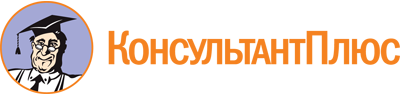 Постановление Совета министров Республики Крым от 31.03.2015 N 156
(ред. от 16.02.2023)
"Об утверждении Порядка определения объема и предоставления средств бюджета Республики Крым, предусмотренных на регулярные целевые поступления Некоммерческой организации "Крымский республиканский фонд развития жилищного строительства и ипотечного кредитования" на осуществление уставной деятельности в рамках реализации Государственной программы Республики Крым "Развитие жилищного строительства в Республике Крым"Документ предоставлен КонсультантПлюс

www.consultant.ru

Дата сохранения: 02.06.2023
 Список изменяющих документов(в ред. Постановлений Совета министров Республики Крым от 20.07.2015 N 410,от 25.04.2016 N 168, от 05.10.2016 N 481, от 01.03.2017 N 106,от 26.01.2018 N 28, от 26.03.2018 N 126, от 08.02.2019 N 67,от 24.01.2020 N 15, от 21.12.2020 N 826, от 11.02.2021 N 71,от 26.01.2022 N 26, от 22.07.2022 N 526, от 13.12.2022 N 1141,от 16.02.2023 N 128)Список изменяющих документов(в ред. Постановлений Совета министров Республики Крым от 21.12.2020 N 826,от 11.02.2021 N 71, от 26.01.2022 N 26, от 22.07.2022 N 526,от 13.12.2022 N 1141, от 16.02.2023 N 128)